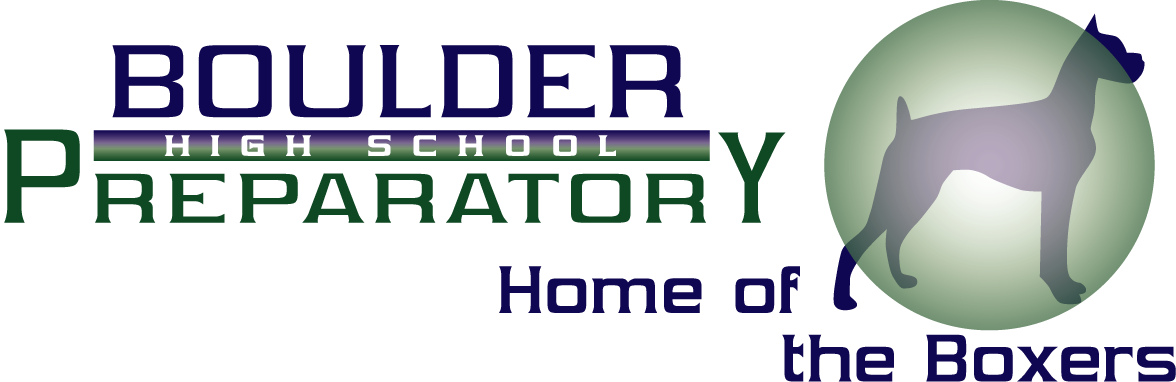  PREPARATORY HIGH SCHOOL 2010 BOARD MEETING			   December 1st 6:00-8:00  Reading and Approval of MinutesOpen Comment, New Business & AnnouncementsHead Master Report Pam FordDevelop Director Report Lili AdeliFinance Committee Update Pam Ford, Tina Lesniak  and Donelda MasonStanding Committee Development          Fundraising  Finance  Nominating  Technology  OtherReview of Calendar Events/ Board Member Commitments Pam FordOfficer ElectionsExecutive Session CRS 24-6-402Reconciliation of attorney’s fees and Discussion on Consult and Board Training FeesMeeting Adjourned